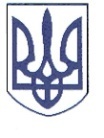 РЕШЕТИЛІВСЬКА МІСЬКА РАДАПОЛТАВСЬКОЇ ОБЛАСТІРОЗПОРЯДЖЕННЯ	15 грудня 2023 року                       м. Решетилівка                                          №  329Відповідно до ст. 34 Закону України ,,Про місцеве самоврядування в Україні”, рішення Решетилівської міської ради сьомого скликання від 09.11.2018 № 1190-27-VIII  (11 позачергова сесія) ,,Про затвердження Комплексної програми соціального захисту населення Решетилівської міської ради на 2019-2023 роки” (зі змінами), Порядку надання грошової допомоги на поховання непрацюючих громадян, що не досягли пенсійного віку, затвердженого рішенням Решетилівської міської ради восьмого скликання від 28.02.2023 № 1297-30-VIII (30 позачергова сесія), розглянувши заяву та подані документи Косенко Н.Л.ЗОБОВ’ЯЗУЮ:Відділу бухгалтерського обліку, звітності та адміністративно-господарського забезпечення виконавчого комітету міськради (Момот Світлана) виплатити грошову допомогу в розмірі 2 000,00 (дві тисячі грн.  00 коп.) Косенко Наталії Леонідівні, яка зареєстрована за адресою: *** Полтавської області на поховання сестри Даценко Анни Леонідівни.Секретар міської ради                                                           Тетяна МАЛИШПро   виплату  грошовоїдопомоги  на  поховання непрацюючих  громадян,що не досягли пенсійного віку